Государственное бюджетное общеобразовательное учреждение прогимназия №698 Московского района Санкт-Петербурга «Пансион»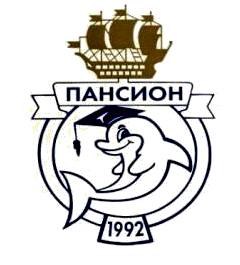 Квест – игра«Деды Морозы разных стран»для дошкольников 6-7 летАвтор Голубятникова Я.Ф. воспитательЦель: продолжать знакомить детей с традициями встречи Нового года  народов разных стран.Задачи:- Вызвать у детей положительный настрой, обогатить новыми яркими впечатлениями.- Приобщать детей к культуре, через связь поколений, музыку, традиции других народов. - Активизировать слуховую и зрительную память; внимание.- Закреплять умение преодолевать трудности, выходить из сложных ситуаций, искать новые выходы; работать в команде.- Продолжать воспитывать самостоятельность, настойчивость, умение доводить начатое дело до конца.                 Предварительная работа.- Просмотр мультфильмов про Новый год,  про зимние виды спорта и т.д. - Рассматривание иллюстративного материала (бумажный носитель, интерактив)  о зимних персонажах, явлениях природы,  о зимних видах спорта-Наблюдение за зимними явлениями природы: снегопад, иней, метель, вьюга, образование сосулек, гололед и т.д.-Рассматривание изображений в детских книгах, рассматривание репродукций- Рассматривание предметов быта с зимней, спортивной  и новогодней символикой: посуда, ткани, сувениры, декор  и пр.- Рассматривание новогоднего оформления в городе: гирлянды, елки, витрины и пр.- Карта мира. Флаги стран мира- Знакомство с системой QR кодов - Чтение литературных произведений:«Кругосветный Дед Мороз» Анна Никольская«Дед Мороз и его братья: зимние волшебники России» Ольга Колпакова«Правдивая история Деда Мороза» Андрей Жвалевский, Евгения Пастернак«Дед Мороз» Яков Тайц«Как Дед Мороз на свет появился» Марина Москвина, Сергей Седов«Настоящий Дед Мороз» Юлия Каспарова- Чтение и разучивание стихов - Прослушивание музыкальных произведений о зиме, о героях зимних сказок. Знакомство с Рождественскими песнями Европейских стран- Сбор и обсуждение информации о Дедах Морозах в разных странах: художественная, научная, познавательная, энциклопедическая литература- Беседа  «Где живет Дед Мороз?»- Создание проблемных ситуаций, поиск значений необычных для детей слов- О зимних олимпийских видах спорта, символике- Обыгрывание ситуаций: встреча друзей, поиск адресата, вручение подарков и т.д.- Подвижные, спортивные, настольные, сюжетно-ролевые игры: «Новый год стучится в двери»- Использование QR кодов в игровой деятельности: «Волшебный квадрат – помощник и друг», «Кто подскажет, кто найдет?»- Настольно-печатные игры: «Угадай сказку», «Что перепутал художник», пазлы, электровикторины по теме: «Новогодние традиции разных стран»», «Литературные сказки и рассказы о новогодних приключениях» и т.д.- Опытно-экспериментальная деятельность: «Лед в шубе», «Ледяные кораблики», «Ледяная рыбалка», соревнование между льдинками», «Как быстрее остудить горячий чай», «Разноцветные льдинки», «Заморозка – разморозка»- Составление рассказов, сказок, загадок, синквейнов по новогодней теме- Лепка, аппликация, конструирование, изготовление новогодних подарков.- Поделки на конкурс- Посещение с родителями/друзьями профессионально организованных  квестов.- Посещение детской библиотеки (читальный зал – рассматривание и чтение книг, журналов о традициях встречи нового года и Рождества других стран)- Знакомство с правилами квеста- Прослушивание  песен, звуков зимыhttp://promosounds.ru/raznye/zvuki-azbuki-morze/Презентацииhttps://nsportal.ru/detskiy-sad/raznoe/2017/12/17/prezentatsiya-dedy-morozy-raznyh-stran-s-opisaniemhttps://infourok.ru/prezentaciya-ded-morozy-raznyh-stran-5024012.htmlhttps://topslide.ru/fullview/203/detskie-prezentacii/diedy-morozy-raznykh-stran/11https://uchitelya.com/nachalnaya-shkola/56518-prezentaciya-kakie-byvayut-dedy-morozy.htmlhttps://blog.nils.ru/top-10-dedy-morozy-mira/МультфильмыНовогодние мультфильмы студии «Союзмультфильм»https://kino.mail.ru/cinema/selection/2558_novogodnie_multfilmy_studii_sojuzmultfilm/Мультфильмы про Новый год и Рождествоhttps://multi-mama.ru/multfilmi-pro-novyj-god-i-rozhdestvo/Материал:Приложение №1 Звуковой сигналПриложение №2 Картинка СнегурочкаПриложение №3  Изображение  Йолла Пукки и флаг Финляндии Приложение №4 Карточки олимпийские виды спорта  - 7 шт.Карточка «запись со знаками  +, =» - 1шт.  Карточки с цифрами 1,1,1,1,2,3,4,5,6,7,8, 9,10,12,13,14, 31 – 17 шт.Конверты с номерами 12, 21, 41, 13, 31 - 5 шт.В конверте №13 - Пэр Ноэль и флаг Франции.Приложение №5  Изображение: французский Дед Мороз Пэр Ноэль. Карточки со слогами на тему «Зима»: метель, вьюга, январь, снегирь, хлопушка, снежинка, сугроб, снежок, елка, лыжи, коньки, санки, мороз, иглу. Карточка со слогами:  Италия  (слово на фоне флага)  - 15 шт.Приложение №6 Изображение итальянского Деда Мороза Баббо Натале.  Корзина с варежками и  носками  с новогодней тематикой. Разрезанная фотография групповой столовой.Приложение №7 Цветные кубики льда с замороженными внутри ламинированными картинками германского флага и гномов. Кувшин с теплой водой. Медицинские теплые грелки. Одноразовые стаканчики, тарелки, ложки, салфетки         Приложение №8  Изображение рождественского Деда с флагом Германии, QR кода. Планшет. Приложение №9  Новогодний подарочный мешок. В нем  все для новогодних поделок, елочных игрушек:  схемы, заготовки, мишура, паетки, нити, блестки и т.д.Приложение №10 Литература.Приложение №11 Фотографии квеста.Организация: Квест проводится для подгруппы детей (6-8 человек) в помещении группы.Дети заняты в центрах развития. Воспитатель включает запись на интерактивном столе.      Звучат мелодии: «В лесу родилась елочка», «Jingle bels». На итерактивном столе включена карта мира на которой  выделены : Россия, Финляндия, Германия, Франция, Италия, США. Звучит мелодии песен: «В лесу родилась елочка», «Jingle bells» (колокольчики). Рядом с картой  появляется картинка Дедом Мороза.Звучит текст Деда Мороза: «Дорогие, ребчята, я очень соскучился и хочу поскорее всех вас увидеть!Сейчас уменя очень много предновогодних хлопот! Чтение писем, подготовка подарков, еще нужно успеть встретиться с коллегами других стран, где поделюсь своим опытом новогоднего волшебства!А вам желаю не скучать,И со мною поиграть: поразмыслить и подумать, Все загадки отгадать!       И сундук с заданьем отыскать!       В нем заданья для поделок, для веселых и умелых!Дорогие друзья, успешно пройдите путь занимательного предновогоднего квеста!Если задание выполнено неверно – прозвучит сигнал! Внимание, вы можете использовать, только 3 подсказки! Первая подсказка у моей внучки! Удачи. До скорой встречи! Ваш Дедушка Мороз»  Дети думают, рассуждают, обсуждают варианты, догадываются, что это Снегурочка. Оглядываются, ищут в среде. Приложение №1 Звук Приложение №2  Снегурочка.   «Дешифратор»:- карточки расшифровать  № 1,2,3,4,5,6- общая карточка для записи № 7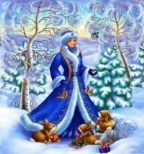 Приложение №3  Изображение  Йолла Пукки и флаг Финляндии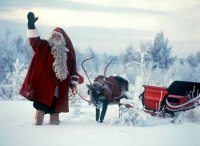 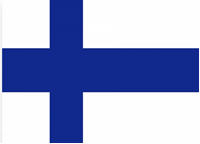 Приложение №4 Карточки с олимпийскими видами спорта  - 7 шт.Карточка «запись со знаками  +, =» - 1шт.  Карточки с цифрами 1,1,1,1,2,3,4,5,6,7,8, 9,10,12,13,14, 31 – 18 шт.Конверты с номерами 12, 21, 41, 13, 31 - 5 шт.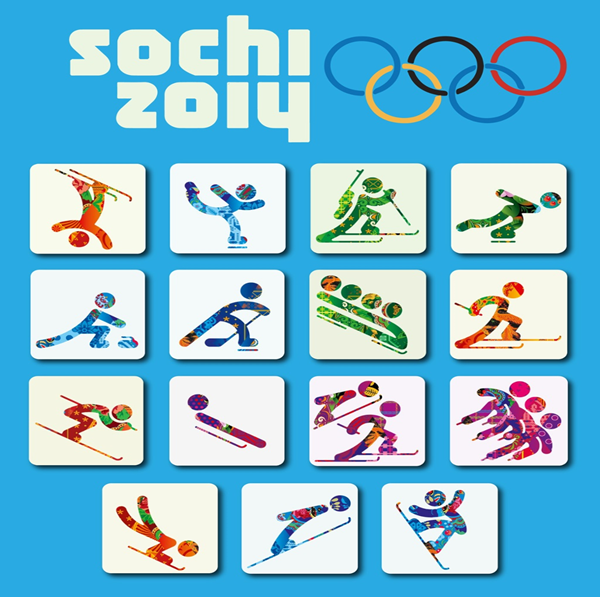 Приложение №5 Французский Дед Мороз Пэр Нуэль. Слова на тему «Зима»,разрезанные на слоги. Слово Италия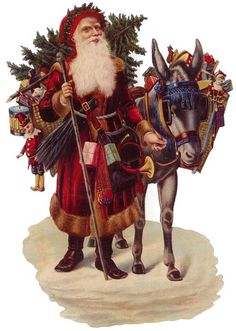 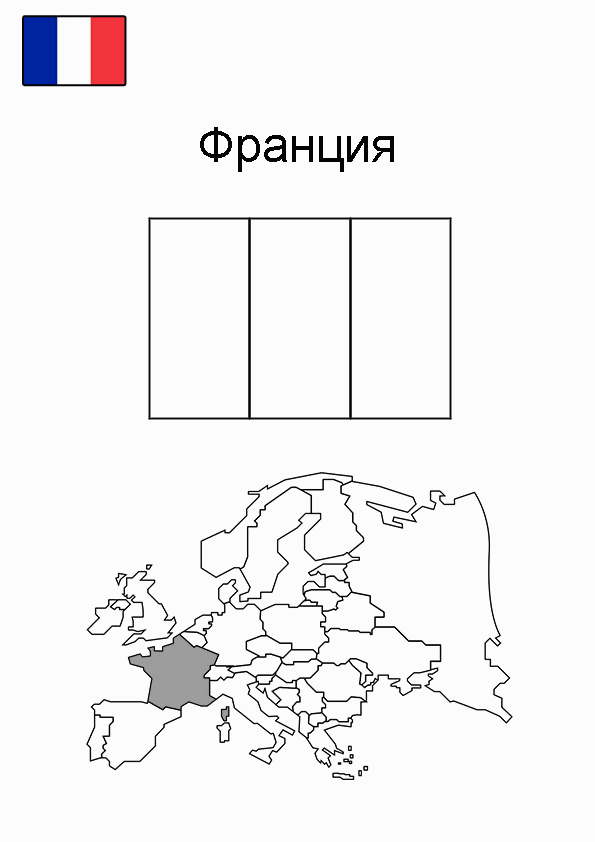 Приложение №6  Итальянский Дед Мороз Баббо Натале, корзина с варежками и носками  с новогодней тематикой. Разрезанная фотография групповой столовой.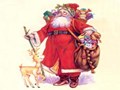 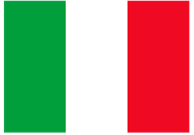 Приложение №7  Санта Клаус, флаг США. Цветные кубики льда с замороженными картинками: Германского флага и гномов. Одноразовые стаканчики, тарелки, ложки, салфетки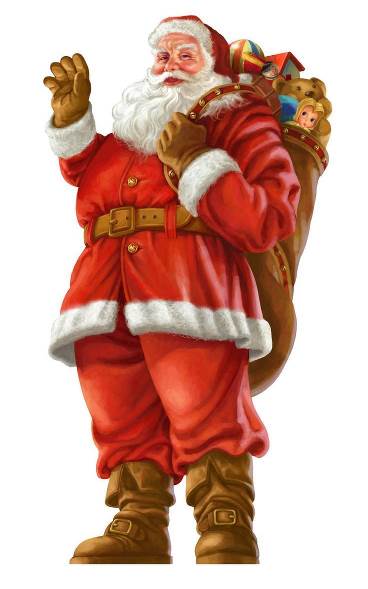 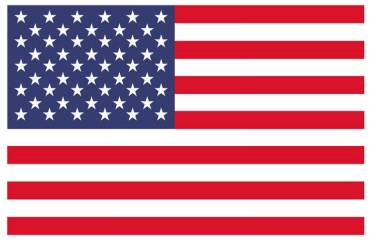 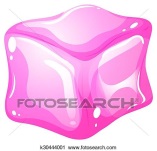 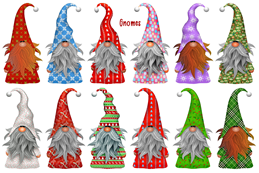 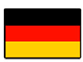 Приложение №8 Рождественский Дед с флагом Германии, планшет, QR код.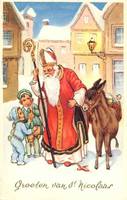 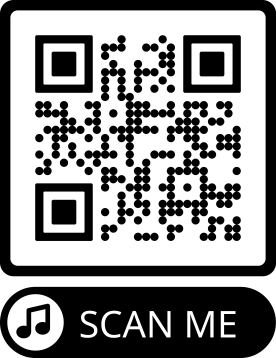 Приложение №9 Мешок с  разнообразным красочным, необычным материалом для новогодних поделок. Схемы создания игрушек. 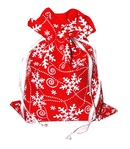 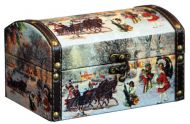 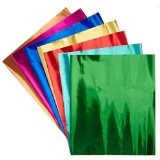 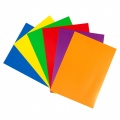 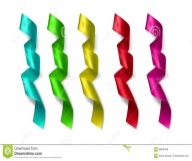 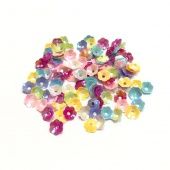 Приложение №10Литература:-Короткова Н.А. «Образовательный процесс в группах детей старшего дошкольного возраста», Линка-Пресс Москва, 2015. -Колесникова И.В. «Проведение игры-квеста «В поисках сокровищ» -«Справочник старшего воспитателя дошкольного учреждения» №2 2015, стр. 48-59. Powered by TCPDF (www.tcpdf.org) -Осяк С. А., Султанбекова С. С., Захарова Т. В., Яковлев Е. Н., Лобанова О.Б, Плеханова Е. М. Образовательный квест — современная интерактивная технология// Современные проблемы науки и образования. — 2015. -Киселок, У. Н. Квест-игра как форма непосредственной образовательной деятельности с детьми старшего дошкольного возраста / У. Н. Киселок. — Текст : непосредственный // Вопросы дошкольной педагогики. — 2017. — № 4 (10). — С. 68-69. — URL: https://moluch.ru/th/1/archive/69/2727/ (дата обращения: 28.01.2021).-Одоевский В. Мороз Иванович Издательство: Детская литература, 1986.   
-Жвалевский А. В. Правдивая история Деда Мороза: роман-сказка  Издательство.     
-Ливанов В. Б.  Дед Мороз и лето: Издательство: Азбука, 2011.  
-Баум Л. Ф. Жизнь и приключения Санта-Клауса Издательство: Время, 2001.         
-Зотов В. В. Новогодняя история: сказка Издательство: НИГМА, 2015.   
Нурдквист С. Механический Дед Мороз Издательство: Открытый Мир, 2009   
-Колпакова О. Дед Мороз и его братья Издательство: Речь, 2017 -Усачев А. А. Олимпийская деревня Дедморозовка: сказочная повесть Издательство: Росмэн, 2013   

Приложение №11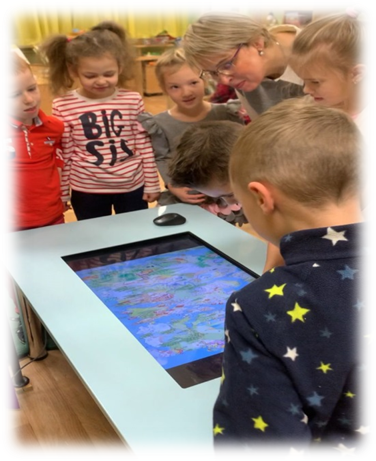 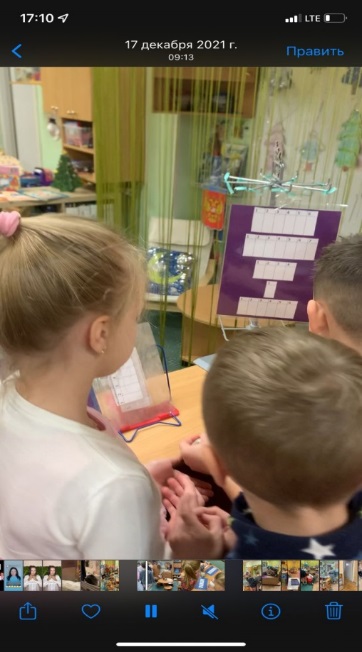 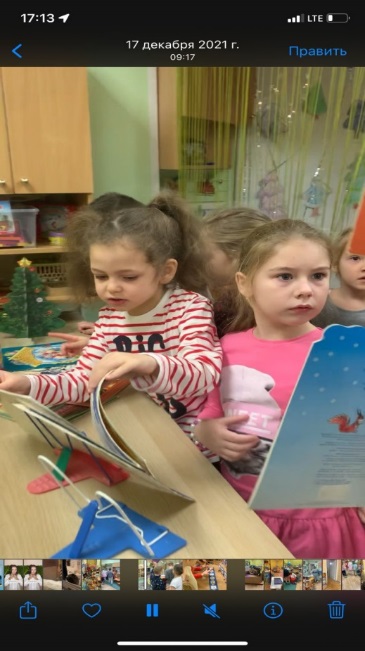 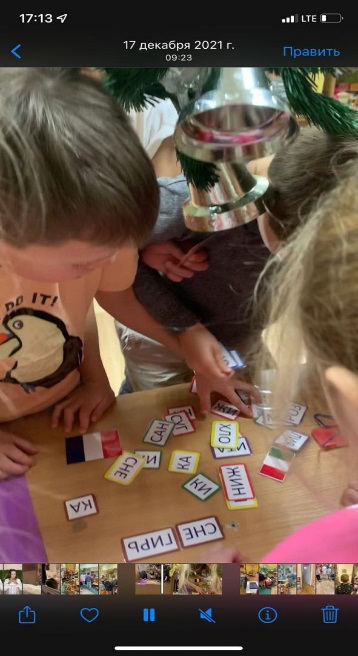 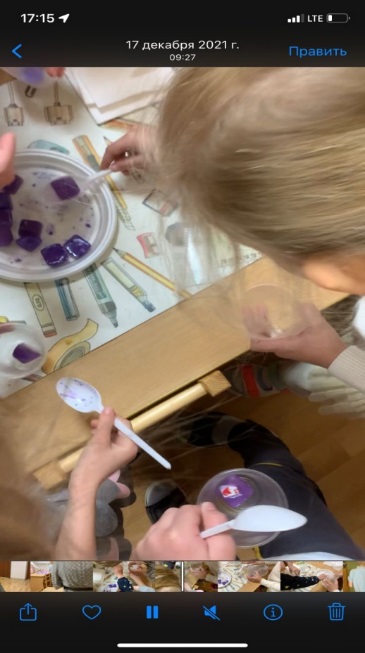 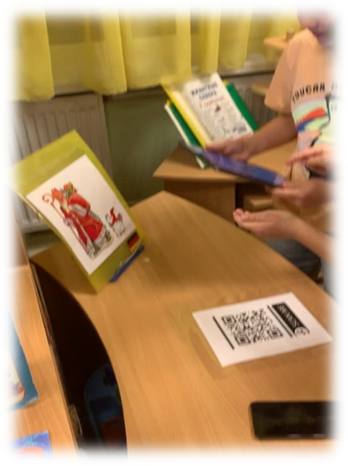 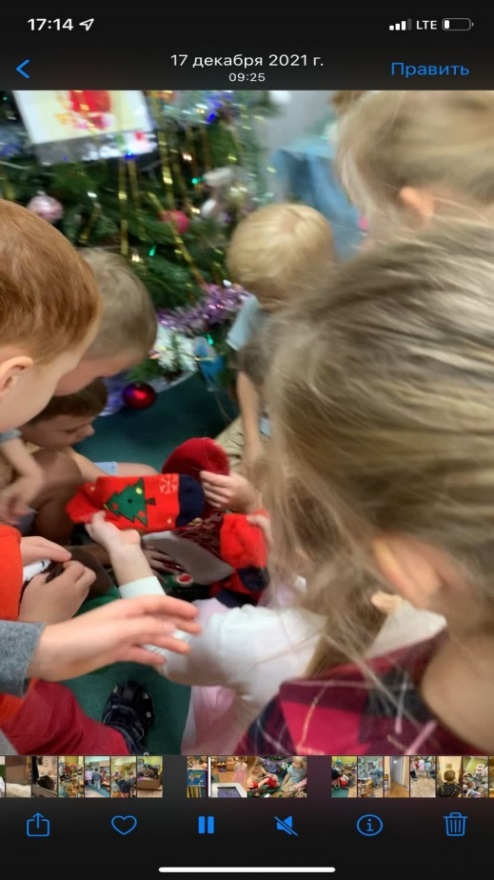 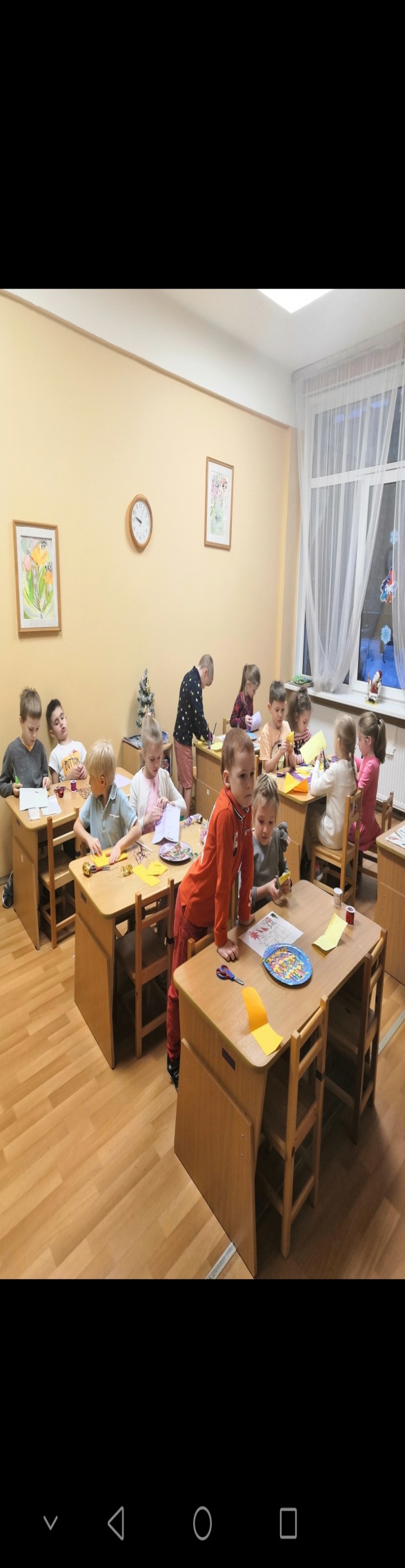 «Помощница Деда Мороза»«Помощница Деда Мороза»«Помощница Деда Мороза»Материал и оборудованиеДеятельность детейДеятельность детей/Приложение № 1 /Кукла Снегурочка. 6 карточек: №1,2,3,4,5,6 с зашифрованными словами: дорогие, друзья, найдите, в, сказке, подсказку.Расшифровывают, записывают буквы по номерам, собирают фразу в карточку №7Карандаши, резинки.Фраза направляет детей в литературный центр.Рассматривают задание, рассуждают.  Соотносят номера и буквы, располагают в нужном порядке слова, читают.Ключ – «Дорогие друзья найдите в сказке ключ».Рассматривают задание, рассуждают.  Соотносят номера и буквы, располагают в нужном порядке слова, читают.Ключ – «Дорогие друзья найдите в сказке ключ».«Загадка Снегурочки» «Дешифратор»«Загадка Снегурочки» «Дешифратор»«Загадка Снегурочки» «Дешифратор»/Приложение № 2/Литературный центр. Книги с зимней и новогодней тематикой.  В одной из книг  изображение Йолла  Пукки и флаг Финляндии Думают, рассуждают. Листают книги. Находят внутри книги картинку с изображением, Йолла Пукки и Финский флаг.Ключ -  Йолла Пукки и  флаг Финляндии.Думают, рассуждают. Листают книги. Находят внутри книги картинку с изображением, Йолла Пукки и Финский флаг.Ключ -  Йолла Пукки и  флаг Финляндии.«Олимпийские зимние виды спорта» «Олимпийские зимние виды спорта» «Олимпийские зимние виды спорта» /Приложение № 3/Карточки олимпийские виды спорта  Карточка «запись со знаками  +, =»   Карточки с цифрами 1,1,1,1,2,3,4,5,6,7,8, 9,10,12,13,14, 31. Вставить числа, решить пример, результат 13 соотносят с номером конверта.Конверты с номерами 12, 21, 41, 13, 31В конверте №13 - Пэр Ноэль и флаг Франции.Находят в развивающей среде  изображение финского Деда Мороза. Рядом карточки. Соотносят количество спортсменов, изображенных  на каждой карточке, с числом. Складывают = 13. Находят конверт   под номером 13. Ключ - Пэр Ноэль и флаг ФранцииНаходят в развивающей среде  изображение финского Деда Мороза. Рядом карточки. Соотносят количество спортсменов, изображенных  на каждой карточке, с числом. Складывают = 13. Находят конверт   под номером 13. Ключ - Пэр Ноэль и флаг Франции                                                                     «Зимние слова»                                                                     «Зимние слова»                                                                     «Зимние слова»/Приложение № 4/Изображение: французский Дед Мороз Пэр Ноэль. Карточки со слогами  на тему «Зима»: метель, вьюга,  январь, снегирь, хлопушка, снежинка, сугроб, снежок, елка, лыжи, коньки, санки, мороз, иглу. Карточка со слогами:  Италия  (слово на фоне флага) - 15 шт.Находят в развивающей среде  изображение Пэра Ноэля и флаг Франции.Собирают из слогов  слова на тему «Зима».  Определяют лишнее слово -  Италия.Ключ - Италия. Находят в развивающей среде  изображение Пэра Ноэля и флаг Франции.Собирают из слогов  слова на тему «Зима».  Определяют лишнее слово -  Италия.Ключ - Италия. «Новогодняя корзина»«Новогодняя корзина»«Новогодняя корзина»/Приложение № 5/  Изображение итальянского Деда Мороза Баббо Натале.  Корзина с варежками и  носками  с новогодней тематикой. Разрезанная фотография групповой столовой (пазл)В носках и варежках находят части пазлов. Составляют картинку.Ключ – фото групповой столовой.В носках и варежках находят части пазлов. Составляют картинку.Ключ – фото групповой столовой.«Раз Мороз - ка»«Раз Мороз - ка»«Раз Мороз - ка»/Приложение № 6/  В столовой. Санта Клаус и Американский флагЦветные кубики льда с замороженными внутри картинками германского флага и гномов. Кувшин с теплой водой. Медицинские теплые грелки. Одноразовые стаканчики, тарелки, ложки, салфетки./Приложение № 6/  В столовой. Санта Клаус и Американский флагЦветные кубики льда с замороженными внутри картинками германского флага и гномов. Кувшин с теплой водой. Медицинские теплые грелки. Одноразовые стаканчики, тарелки, ложки, салфетки.Разными способами растапливают льдинки: держат в кулачке, согревают дыханием, кладут на теплую грелку, в теплую воду и т.д. Находят предметы. Ключ – Дед Мороз из Германии.«Волшебный квадрат»«Волшебный квадрат»«Волшебный квадрат» /Приложение № 7/Немецкий (рождественский) Дед Мороз и флаг Германии. В среде группы германский Дед Мороз Рождественский Дед с флагом Германии. Планшет. Изображение QR кода.Находят в среде Рождественского Деда и германский флаг.Включают планшет, наводят на QR код. Читают: «Ищите Новогодний мешок».Ключ – «Ищите Новогодний мешок»Находят в среде Рождественского Деда и германский флаг.Включают планшет, наводят на QR код. Читают: «Ищите Новогодний мешок».Ключ – «Ищите Новогодний мешок»«Волшебный сундук» «Волшебный сундук» «Волшебный сундук» /Приложение № 8/Мешок с  разнообразным красочным, необычным материалом для новогодних поделок. Схемы создания игрушек.  Находят  материал для новогодних поделок.Рассматривают, планируют, договариваются, выбирают, готовят рабочее место, начинают изготовление игрушек и поделок. Находят  материал для новогодних поделок.Рассматривают, планируют, договариваются, выбирают, готовят рабочее место, начинают изготовление игрушек и поделок.1234567++++++=11112345567891012131431МЕТЕЛЬВЬЮГАЯНВАРЬСНЕГИРЬХЛОПУШКАСНЕЖИНКАСУГРОБСНЕЖОКЁЛКАЛЫЖИКОНЬКИСАНКИМОРОЗИГЛУ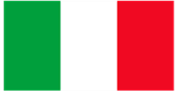 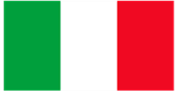 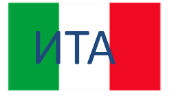 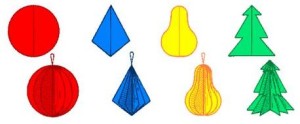 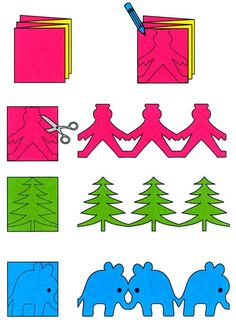 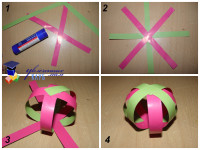 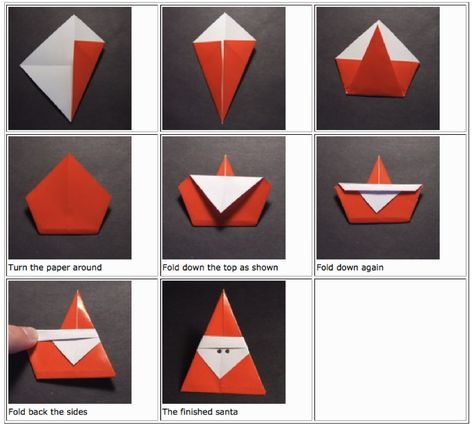 